Den, der har set en solopgang3.s.e. påske i Sall kirke med konfirmander og forældreSalmer: 402,218,29,,369,217,11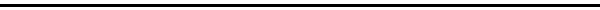 Kære menighedKære konfirmander og kære forældre"Den, der har set en solopgang, vil jo altid kunne bære den med sig i sit indre, siger hun" Det er en pige næsten på jeres alder, kære konfirmander, i den seneste roman af Helle Helle. De har lige snakket om hvad der mon er værst: at være født blind eller blive blind senere i livet. Hun mener altså det betyder noget at have set den solopgang. Pigen.De andre, de voksne ser på hende. Forbavsede. Tænk at kunne sige sådan noget. I hendes alder. "Den, der har set en solopgang, vil jo altid kunne bære den med sig i sit indre”. Jeg elsker bare sådan et udsagn. Det bekræfter mig i at vi er landet på den bedste af alle kloder. Selv trods blindhed. Så findes skønheden. Det at bære noget med sig i sit indre er bare så smukt. Det er på en måde at tro på livet. Det er at være til i nogle tætte relationer. I Helle Helles roman bliver moderen syg. Hun ligger på sygehuset i lang tid. Pigen kan ikke komme ind på besøg hver dag for sygehuset ligger langt væk. Så ringer de sammen. Eftermiddag og aften. Pigen og moderen. Det er jo tit. Så det kan ikke være for at fortælle nyheder. Så skriver Helle Helle: "Når de ikke kan finde på mere at tale om, siger hendes mor: - Lad os bare sidde og ånde lidt".Umiddelbart er det jo lidt åndsvagt, men de er sammen. Det er bare det vigtigste. Lige nu er de sammen selvom det bare er i telefonen. At være er det bedste. At være sammen er det allerbedste. Selvom de slet ingenting siger.Sådan betyder vi simpelthen bare alting for hinanden. Den mindste ting vi gør sammen, betyder noget. Måske er det også fordi de kun har hinanden og at den ene er syg, der gør det hele så vigtigt. Naturligvis er det ikke mindst i de situationer det betyder noget. Et sted skriver Helle Helle om, hvor meget det kan betyde, hvis vi sender hinanden et smil.”Kioskmanden smiler ud til hende, og hun smiler tilbage, dette smil forlader hende først et kvarter senere, og kun fordi hun sætter sit krus til munden”.Så meget betyder det. Et smil varer mindst et kvarter.Hvert år er det bare så spændende for mig at modtage jeres valg af konfirmationsord. Konfirmationsord er en samling af nogle af de mest fine udtalelser i Bibelen. Skarpe formulering om at leve livet sand og helt. I år blev jeg vildt begejstret. Det første jeg modtog, hvor I kunne vælge ud af rigtig mange, var: Gå hen og sælg alt, hvad du har, og giv det til de fattige. Det er simpelthen et stærk valg. For jer findes der stadigvæk sandheder og værdier der betyder noget. Det bliver undertiden mindre med årene. Hold nu fast i jeres gode tanker så længe som muligt.Den, der har set en solopgang, vil jo altid kunne bære den med sig i sit indre. Sådan begyndte jeg min prædiken. Og det minder jo ikke mindst om den første tekst jeg skulle læse i dag, den om Moses der ser den brændende tornebusk.Og det er jo så det, som det hele handler om. Også når vi siger trosbekendelsen. Gud er jo ikke af samme slags som Rundetårn. Rundetårn i København kan man gå hen og røre ved. Det findes. Gud er ikke som Rundetårn. Vi ved Rundetårn ligger for enden af Købmagergade, så vidt jeg husker. Vi ved ikke på samme måde noget præcist om Gud, men vi tror, at det er Gud der har skabt solopgangen og den brændende tornebusk som Moses så. Og det er det, der betyder noget. At alt hvad vi kan se, får en værdi, fordi det er Gud der har skabt det. Vi kan ikke bevise Guds eksistens som vi kan med Rundetårn. Men vi kan i fællesskab holde fast i, at det at vi er, det at vi er sammen, det er ikke noget vi skylder hverken kommune, regioner eller stat. Det er noget der er meget større. Det skyldes skaberen. Den første begyndelse af det, vi ikke ved hvornår ender. Men som udvider sig dag for dag. Universet og vort eget liv. Alting udvider sig. Det er det, der er det levende. Trosbekendelsen er vores tolkning af at livet omfattes af Gud, fordi Gud har omsorg for os og håber, vi lytter til Gud.Gud er i den skabte verden også som bud om altid at kæmpe for det gode og bekæmpe det onde. Gud er også i oprøret mod uretten, som Moses har oplevet i Ægypten, hvor jøderne var blevet slaver. Gud er den der tænder lys både i tornebusken og i hovedet på Moses så han forstår, at nu er der ikke nogen anden vej tilbage end at kæmpe mod diktatoren som dengang hed Farao. Og Moses begynder den lange kamp for frihed.Så kan Moses alligevel ikke lade være med at spørge Gud selv, når nu han har fået fat i Gud: Hvad må jeg sige, at du hedder. Og Gud svarer. Jeg er. Det hebraiske ord, der står i det gamle testamente, betyder ’væren’. Jeg er væren. Så er den ikke længere. Gud er ikke en gammel mand der hvidt skæg der ligger på en sky. Gud er væren selv.Gud er. Vi lever på den måde i Gud. Og det er lige præcis det vi holder fast i her i kirken. Vi lever ikke takket være os selv eller kommunen eller noget andet. Vi lever fordi vi har en magt bag os, som også sætter nogle regler for, hvad vi kan og hvad vi ikke kan. Når vi lever i Gud, så ved vi at alting har en helt utrolig værdi. Så gælder reglerne ikke fra alle de tusindvis af slå-ihjel-spil som mange i jeres alder, konfirmander, spiller. Der handler det om at slå ihjel. Men i livet er det levende helligt, fordi Gud er i det. For Gud er væren.Alt hvad der er, er fra Gud. Og er Gud. Derfor skal vi være så påpasselige med vores liv. Med alt hvad vi gør og ikke gør. Og vi skal forstå, at det er det, som det handler om. I evangelieteksten til i dag siger Jesus: ”Jeg er vejen og sandheden og livet. Ingen kommer til Faderen uden ved mig.”Det er bare sådan et ord, som jeg ikke kan blive færdig med at tænke over. Det er på samme tid dybt, men også enkelt. Han taler naturligvis om vejen gennem livet, alle de valg vi foretager. Som hovedregel sagde Jesus: Du skal elske din næste som dig selv! Det er også valgt som konfirmationsord. Du skal elske din næste som dig selv. Fordi I er i samme væren. I er sammen, for Gud er jeres Fader. Siger Jesus. I skal se på hinanden som brødre og søstre, være til for hinanden. Det er det, der er sagen her i huset. Her holder vi fast i at livet betyder alt. At det har evig værdi, fordi det er Gud der har skabt det og står inde for det. Der er i den værdi sandheden ligger.Så skal vi bare bruge det udenfor kirkedøren også. Vi skal huske som kioskmanden at smile til den pige, som er bange for at moren skal dø. Og vi skal huske at være sammen uden at sige noget, fordi det er et under at vi er sammen. Og vi skal huske at bære en solopgang med os hele livet.Det er det, vi bekræfter hver søndag her i kirken - os der ikke kan lade være med at gå i kirke. Og det er det I konfirmander skal bekræfte næste søndag.Og så skal I alle sammen huske at der er højt til loftet her i huset. Jesus siger: I min Faders hus er der mange boliger. Det betyder altså, at vi kan være her alle sammen. Både i en bolig med den ene og den anden tro. Både med den ene og den anden politiske overbevisning. Både rige og fattige, tabere og vindere. Det er her vi lægger basis for samfundet udenfor. For demokratiet.Ja det lyder måske lidt flot. Men det er det faktisk også. Nu skal konfirmanderne og jeg øve os i at lave en god konfirmation. Det gør vi på tirsdag i Haurum. Næste søndag går det løs i Haurum kirke med at bekræfte at livet og vores eksistens er tæt forbundet med Gud, som er skaberen af det alt sammen.Amen